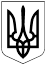 БЕРЕЗАНСЬКА МІСЬКА РАДАБРОВАРСЬКОГО РАЙОНУ КИЇВСЬКОЇ ОБЛАСТІВИКОНАВЧИЙ КОМІТЕТ РІШЕННЯРозглянувши звернення директора Березанської загальноосвітньої школи    І-ІІІ ступенів №2, начальника КП „Березанський комбінат комунальних підприємств виконавчого комітету Березанської міської ради“, заступника начальника Березанської міської філії Київського обласного центру зайнятості та старости Яблунівського старостинського округу, згідно акту обстеження зелених насаджень, що підлягають видаленню від 22.11.2021, який затверджено комісією з питань визначення стану зелених насаджень та їх відновної вартості виконавчого комітету Березанської міської ради, відповідно до пункту „б“ підпункту 1 статті 33 Закону України „Про місцеве самоврядування в Україні“, пункту 3 та пункту 6 Порядку видалення дерев, кущів, газонів і квітників у населених пунктах, затвердженого постановою Кабінету Міністрів України від 01.08.2006 № 1045, виконавчий комітет Березанської міської ради ВИРІШИВ:Надати дозвіл КП „Березанський комбінат комунальних підприємств виконавчого комітету Березанської міської ради“ на проведення робіт з видалення  аварійних, сухостійних дерев, а саме:7 (семи) акацій,  2 (двох) кленів та 1 (одного) каштана за адресою: вул. Горького, 3 в м. Березань Броварського р-ну Київської обл. (територія Березанської ЗОШ І-ІІІ ступенів №2);12 (дванадцяти) кленів та 1 (одного) осокора за адресою: вул. Привокзальна в м. Березань Броварського р-ну Київської обл.;32 (тридцяти двох) тополь та 10 (десяти) осокорів за адресою: вул. Набережна в м. Березань Броварського р-ну Київської обл. (територія вздовж  дороги поблизу парку „Славиˮ);1 (однієї) верби за адресою: вул. Набережна, 171 в м. Березань Броварського р-ну Київської обл.; 2 (двох) берестів, 1 (одного) каштана та 1 (однієї) абрикоси за адресою: вул. Героїв Небесної Сотні, 1а в м. Березань Броварського р-ну Київської обл.Надати дозвіл КП „Березанькомунсервіс виконавчого комітету Березанської міської ради“ на проведення робіт зі спилювання  аварійних, сухостійних дерев, а саме:1) 141 (ста сорока однієї) тополі, 83 (вісімдесяти трьох) осокорів, 1 (однієї) груши в с. Яблуневе Броварського р-ну Київської обл. (територія вздовж дороги до с. Дубове).На місці ліквідації дерев КП „Комбінат комунальних підприємств виконавчого комітету Березанської міської ради“, КП „Березанькомунсервіс виконавчого комітету Березанської міської ради“ провести благоустрій території в 15-ти денний термін по закінченню виконання робіт зі спилювання та кронування  дерев.Контроль за виконанням рішення покласти на заступника міського голови з питань діяльності виконавчих органів Мосінзову І.О.Міський голова                         (підпис)                            Володимир ТИМЧЕНКО23 листопада 2021 рокум. Березань№ 204Про надання дозволу на видалення зелених насаджень